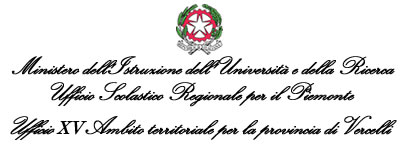 Ufficio Pensioni – Ufficio Gestione Personale Scolastico , Via Fratelli Giolito, 1 – 13100 VERCELLIProt.   263 c2 MIUR A00AT/15  1                                                      Vercelli , 12-02-2015Oggetto: Integrazione e modifica  decreto  prot.146 del 29-1-2015 permessi straordinari retribuiti di cui all’art.3 del D.P.R. 23/8/1988, n. 395 riguardanti il diritto          allo studio - Anno solare 2015IL DIRIGENTEDECRETALa concessione e la modifica   dei seguenti permessi  per il diritto allo studioIl presente provvedimento, come previsto dall’art. 5 del C.I.R. del 14/11/2013 viene affisso all’Albo e pubblicato sul sito Internet di questo ufficio .Eventuali reclami dovranno essere proposti, per il tramite della scuola di servizio, entro 5 giorni dalla notifica del presente provvedimento.Per il DirigenteAntonio Cataniafirma autografa sostituita a mezzo stampa,ai sensi dell’art.3, co. 2, del D.Lgs 12.02.1993 n.39.Ufficio Gestione Personale Scolastico                                                            Rif. Picco Germana 0161/228747 – germana.picco.vc@istruzione.it 	Paolo FerrarisNumero di telefono: 0161 – 228750, Fax: 0161 – 228759VisteLe domande presentata dai seguenti docenti all’USP di Vercelli relativa alla concessione dei permessi di diritto allo studio  anno solare  2015VistaLa regolarità delle domandeBECCAROLORENZO18/05/1979DOC.1°det.PAS 14/1534FAGAFULVIA21/09/1963DOC.1°det.TFA ll cicl 100GIGLIAVALERIA27/11/1983DOC.2°det.TFA ll cicl 100INGRAOELENA02/02/1976DOC.2°det.TFA ll cicl 22MASSAROGUENDALINA15/06/1981DOC.2°det.TFA ll cicl 100REALEDOMENICO01/01/1975DOC.2°det.PAS 14/1580SANTONICOLAEMIDDIO23/10/1982DOC.2°det.PAS 14/1516SILVESTRIM. ASSUNTA02/03/1964ind.rinuncia 150 oreGUANCICLAUDIA24/09/1987det.rinuncia 77 oreOBERDANVIRGINIA14/12/1985det.rinuncia 100 oreBRAMBILLA LAURA15/07/1974det.rinuncia 95oreALBERINILUISA28/06/1972DOC.2°ind.riconv.sost.100RUTIGLIANOFURIO17/04/1957DOC.1°ind.riconv.sost.100CARRERAPIERO27/05/1961DOC.2°ind.riconv.sost.100MACCARONEROBERTO13/10/1970DOC.2°ind.riconv.sost.100ESCLUSICIANCIOLOFEDERICA08/10/1987FUORI CORSOFUORI CORSOGALLAROTTIMARTA11/04/1985FUORI CORSOFUORI CORSOGARGIONIGABRIELLA06/01/1982FUORI CORSOFUORI CORSOGIOFFRE'FRANCA17/08/1957FUORI CORSOFUORI CORSO